       				         Department of Medicine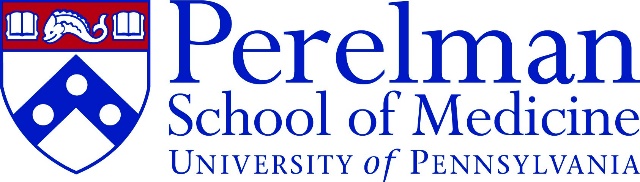 Greenphire Guidance for Study Teams within DOM**Alternative to AP checks, gift cards and petty cash for subject remuneration.  ProcessRequesting ClinCardsAn electronic request to utilize ClinCard is submitted through a link on the Accounts Payable Web-site: (https://www.finance.upenn.edu/Disbursements-Accounts-Payable)Greenphire can be accessed on the below “Greenphire Clincard” tab and by Submitting your Request by using the appropriate button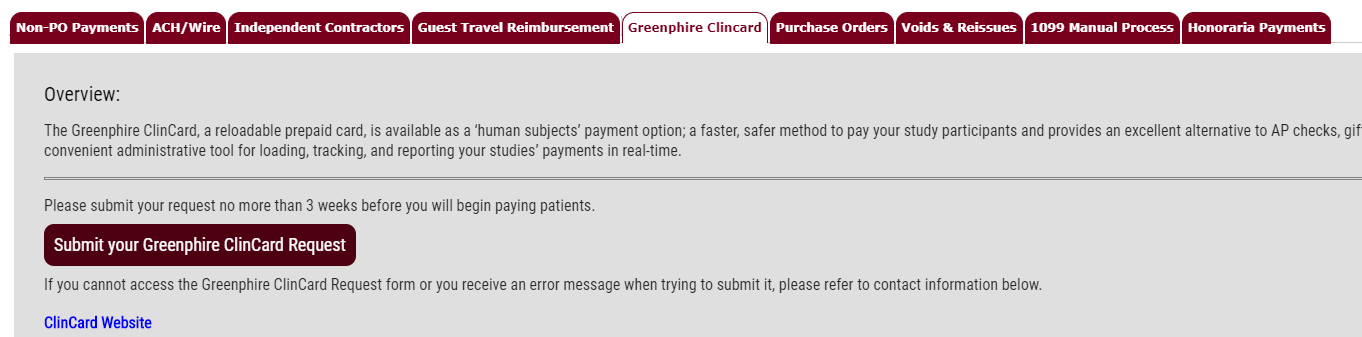 It is anticipated that the Study Team will be initiating the request. Requestor is required to indicate: New or Existing study IRB Protocol NumberStudy Nickname# of cards being requestedBranded or Generic cardsEstimated BudgetName and Email of Business Administrator
(if managed by CRS- Timothy Marino / timothy.marino@pennmedicine.upenn.edu)Duration of Study (in months)Requestor should be precise on the Payment Schedule (visit/milestone amount)Requestor should populate the full 26-digit for payments (and Reimbursements if utilized)To complete the form, add the following personnel who will have a role, in the Comments/Notes at the bottom of the request form:Coordinator/s - registers subjects in Greenphire and makes payments (list those CRCs applicable for the study)Approver (identify BA/Grants Manager) - Any manual payment or reimbursement of $100 or more must be approved before the money is issued to the subject on their ClinCard. Reports- List Timothy Marino (DOM), timothy.marino@pennmedicine.upenn.edu  (Add additional business staff, as needed)*One person can have one type of access, all three, or any combination.Business Administrator’s name and email are required to be supplied. 
Accounts Payable will send an email to the BA requesting s/he to authorize the request.A delegate approver will need to be identified for payments greater than $100 that are not listed within the Payment Schedule as part of the original request. Stipend payments that are listed on the payment schedule can be up to $700/visit/milestone. This would not require a delegate approver to authorize. Once the request receives BA approval, cards will likely be available for pick-up within 24 hours. An email will be sent to the requestor to indicate that the requested card/s are available. 
Distributing/Loading ClinCardsWhen distributing a ClinCard to the subject, a signed C2 form (listing the ClinCard #) and W9 will be required to be collected (current process) and submitted to Accounts Payable.Before registering and providing a subject with a ClinCard, CRC’s should search “All” to ensure that subject is not already set up and have a ClinCard for use.CRCs will be able to log-in and load money onto the subjects’ cards as visits/milestones are completed.AP will post a monthly journal to include all charges as one lump sum to each specific study. Reports are available, through Greenphire, that will break-down the lump sum and provide specific detail. Access to the system is needed for Central/BA level. CRCs will have access to this feature. Reporting Various reporting metrics are available through Greenphire that will provide back-up for audits. In order to run reports, access is needed.General NotesForeign nationals cannot utilize this form of reimbursement.Within initial IRB application, fees/method of payment will need to be identified and described.An IRB modification will need to be submitted for any active study wanting to use ClinCard for their compensation mechanism. Back-up Travel documents will need to be kept by division for study related travel reimbursements paid through ClinCard.